GESTIÓN ACADÉMICA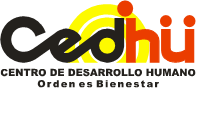 PLAN DE ACTIVIDADES VIRTUALES   PLATAFORMA ED.MODO 2020Fecha de envío: 29  de MayoDOCENTE:  ANGIE YIZETH GÓMEZ AVILA   		NIVEL :  BACHILLERATOPERIODO:  SEGUNDO                                                	SEMANA:  1 AL 5 JUNIOINDICADOR: Resuelve situaciones matemáticas utilizando la teoría de los números  Cordialmente, LINEY ROA SANABRIA Rectora CURSO FECHA HORAASIGNATURATEMA ACTIVIDAD RECURSOSENLACE6A02/06/20208 y 9MatemáticasFactores y mcm y MCDLos educandos observan el vìdeo con la explicaciòn de la temàtica, posteriormente con ayuda del simulador ponen en pràctica lo visto.DiapositivasVídeoCuadernoÚtiles escolares (lápiz, esfero, kit de reglas) Computador Internet6Ahttps://join.skype.com/wCxpFUnMeAeH6B01/06/20206 y 7MatemáticasFactores y mcm y MCDLos educandos observan el vìdeo con la explicaciòn de la temàtica, posteriormente los educandos en un simulador ponen en pràctica lo visto.DiapositivasVídeoCuadernoÚtiles escolares (lápiz, esfero, kit de reglas) Computador Internet6b https://join.skype.com/r3yguakEweEy6C01/06/20204 y 5MatemáticasFactores y mcm y MCDLos educandos observan el vìdeo con la explicaciòn de la temàtica, posteriormente con ayuda del simulador ponen en pràctica lo visto..DiapositivasVídeoCuadernoÚtiles escolares (lápiz, esfero, kit de reglas) Computador Internet6chttps://join.skype.com/TzxQVrqO9WYjCURSO FECHA HORAASIGNATURATEMA ACTIVIDAD RECURSOSENLACE6A05/06/20205 y 6MatemáticasFactores y mcm y MCDLos educandos realizan algunos ejercicios para fortalecer la temàtica. Enviar la evidencia a EDMODODiapositivasVídeoCuadernoútiles escolares (lápiz, esfero, kit de reglas) Computador Internet6Ahttps://join.skype.com/wCxpFUnMeAeH6B03/06/20201 y 2MatemáticasFactores y mcm y MCDLos educandos realizan algunos ejercicios para fortalecer la temàtica. Enviar la evidencia a EDMODODiapositivasVídeoCuadernoUtiles escolares (lapiz, esfero, kit de reglas) Computador Internet6b https://join.skype.com/r3yguakEweEy6C03/06/20204 y 5MatemáticasFactores y mcm y MCDLos educandos realizan algunos ejercicios para fortalecer la temàtica. Enviar la evidencia a EDMODODiapositivasVídeoCuadernoútiles escolares (lápiz, esfero, kit de reglas) Computador Internet6chttps://join.skype.com/TzxQVrqO9WYj